Mathematics Knowledge Organiser         Year 8 HT1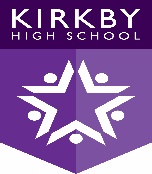 Ratio and scaleMultiplicative changeMultiplying & dividing fractions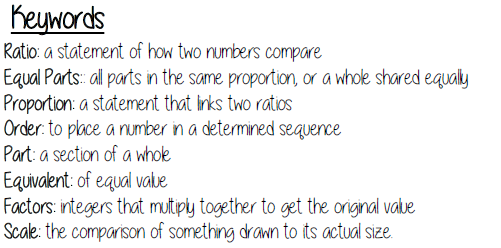 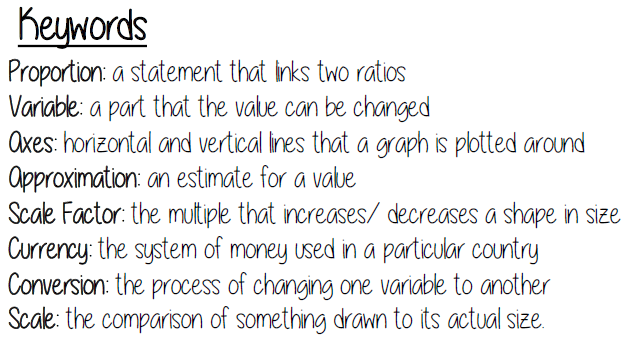 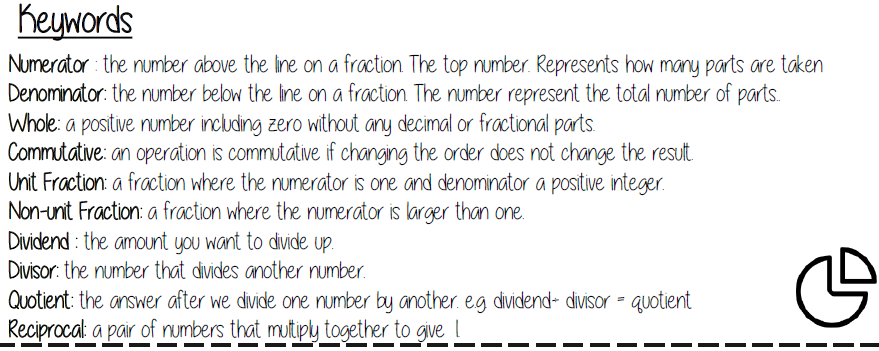 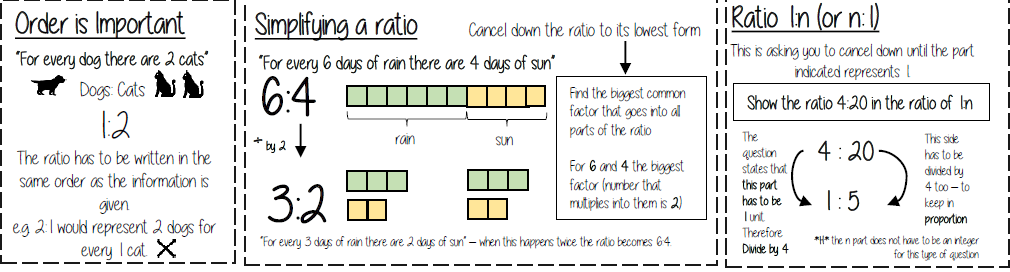 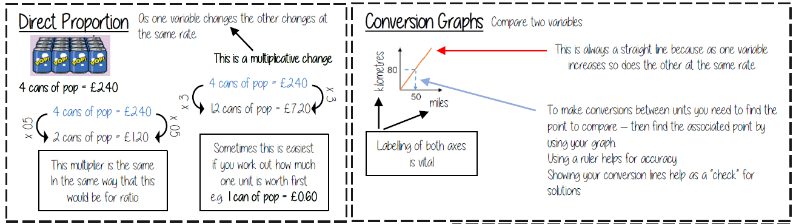 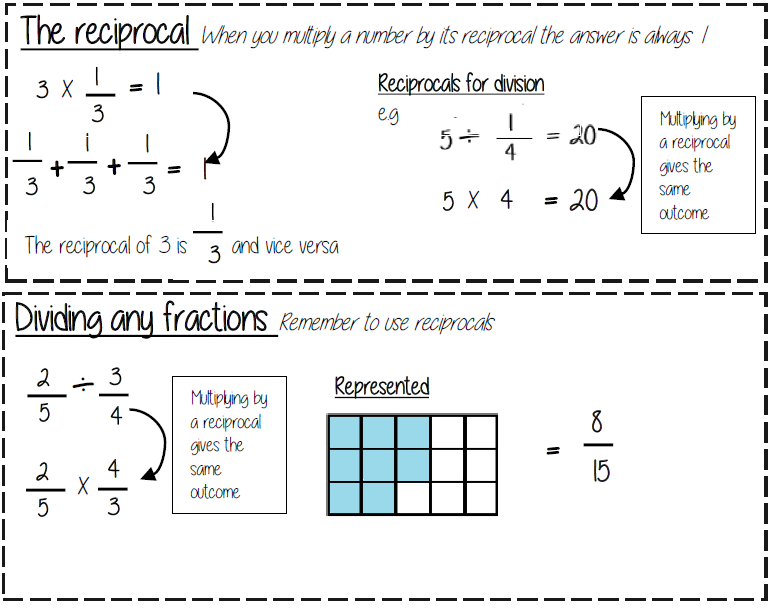 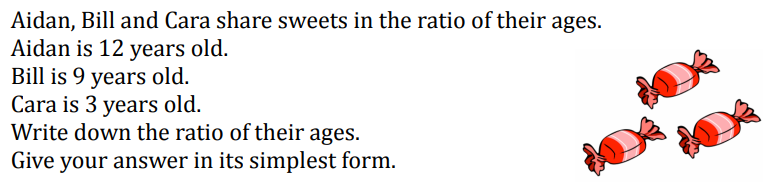 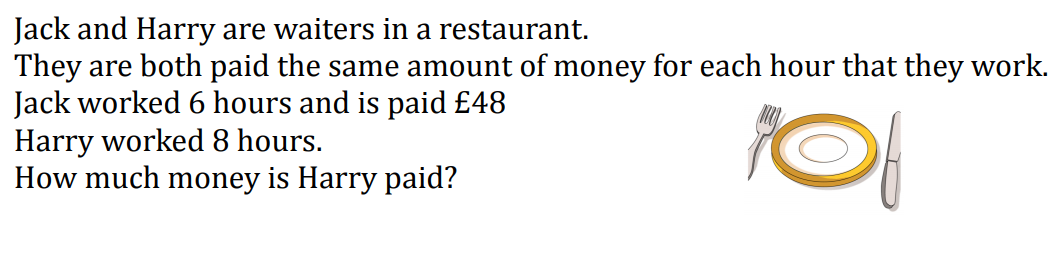 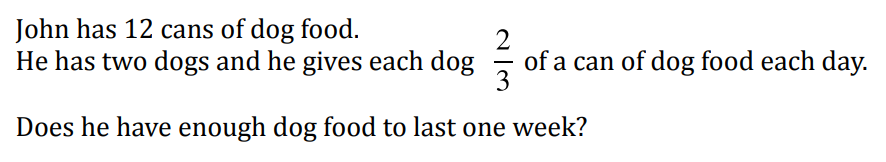 